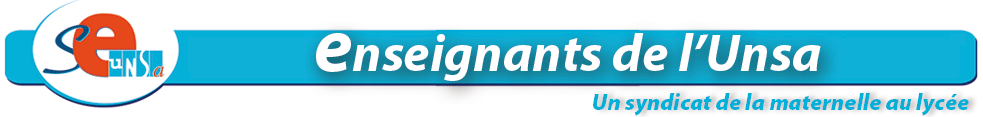 Guéret le 20 novembre 2015A l’intention de Mme NIQUET, IA. DASEN de le CreuseDSDEN DE LA CREUSEPLACE VARILLAS23000 GUERETObjet : Circulaire postes adaptésMadame le Directeur académique, Les circulaires précisant les modalités d’accompagnement des personnels d’enseignement confrontés à des difficultés de santé, et notamment les postes adaptés (PACD - PALD), pour la rentrée scolaire 2016 / 2017 devraient paraitre prochainement ou sont déjà parues.Nous venons nous assurer que tous les personnels éloignés de l’emploi pour raison de santé et/ou de handicap seront bien destinataires de ces circulaires par la poste (c'est souvent le seul moyen de les tenir informés).Comptant sur votre bienveillance pour garantir la meilleure diffusion de ces informations aux personnels et pour nous tenir informés, veuillez agréer, Madame le Directeur académique, l’expression de mes respectueuses salutations.Maryse RenaultSecrétaire Départementale du SE UNSA Creuse